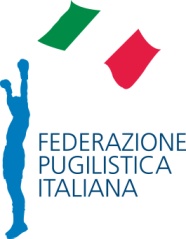 Torneo Nazionale  “Guanto d’Oro d’Italia - Trofeo Luisella Colombi ” 2019Comitato Regionale:  _ ___________________________________________N.NominativoMatr. FPIQualificaCtg. pesorecordrecordrecordAssociazione SportivaN.NominativoMatr. FPIQualificaCtg. pesovintiparipersiAssociazione Sportiva1234